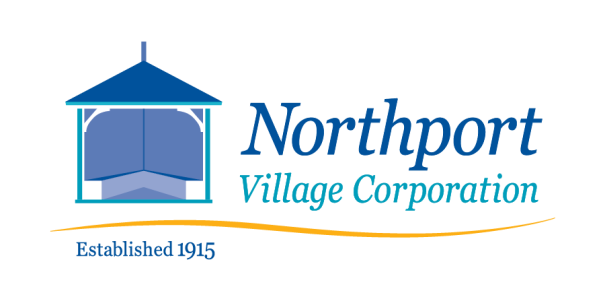 NOTICE OF GOVERNANCE COMMITTEE MEETING: VIA ZOOM ONLY9:00 A.M.SUNDAY, November 7, 2021This is a limited purpose meeting, to Review Proposed Changes to Public Access Policy as further amended as a consequence of the discussion at the meeting on 10/31/2021Join Zoom Meetinghttps://us02web.zoom.us/j/86982029548?pwd=Ty9iaGpSRlNEak54VnFxQXVJUTNlUT09Meeting ID: 869 8202 9548Passcode: 686557Thank you.Judy Metcalf, Chair, NVC Governance Committee